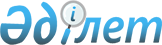 О внесении изменений и дополнений в некоторые постановления Правления Национального Банка Республики Казахстан по вопросам применения при проведении кассовых операций автоматизированной кассы и организации охраны, устройства помещений банков второго уровня и организаций, осуществляющих отдельные виды банковских операций
					
			Утративший силу
			
			
		
					Постановление Правления Национального Банка Республики Казахстан от 24 июля 2009 года № 65. Зарегистрировано в Министерстве юстиции Республики Казахстан 3 ноября 2009 года № 5843. Утратило силу постановлением Правления Национального Банка Республики Казахстан от 29 ноября 2019 года № 231.
      Сноска. Утратило силу постановлением Правления Национального Банка РК от 29.11.2019 № 231 (вводится в действие с 01.01.2020).
      В целях совершенствования нормативных правовых актов Национального Банка Республики Казахстан, определяющих порядок проведения кассовых операций и регулирующих организацию охраны и устройства помещений банков второго уровня и организаций, осуществляющих отдельные виды банковских операций, Правление Национального Банка Республики Казахстан ПОСТАНОВЛЯЕТ:
      1. Внести изменения и дополнения в некоторые постановления Правления Национального Банка Республики Казахстан по вопросам применения при проведении кассовых операций автоматизированной кассы и организации охраны, устройства помещений банков второго уровня и организаций, осуществляющих отдельные виды банковских операций, согласно приложению к настоящему постановлению.
      2. Настоящее постановление вводится в действие по истечении двадцати одного дня после дня его первого официального опубликования.
      3. Департаменту по работе с наличными деньгами (Шегенов Г.Б.):
      1) совместно с Юридическим департаментом (Сизова С.И.) принять меры к государственной регистрации в Министерстве юстиции Республики Казахстан настоящего постановления;
      2) в десятидневный срок со дня государственной регистрации в Министерстве юстиции Республики Казахстан настоящего постановления довести его до сведения заинтересованных подразделений центрального аппарата и территориальных филиалов Национального Банка Республики Казахстан, Министерства внутренних дел Республики Казахстан, Министерства по чрезвычайным ситуациям Республики Казахстан, Агентства Республики Казахстан по регулированию и надзору финансового рынка и финансовых организаций, Объединения юридических лиц "Ассоциация финансистов Казахстана" и организаций, осуществляющих отдельные виды банковских операций.
      4. Контроль за исполнением настоящего постановления возложить на заместителя Председателя Национального Банка Республики Казахстан Альжанова Б.А. Перечень постановлений Правления
Национального Банка Республики Казахстан,
в которые вносятся изменения и дополнения
      1. В постановление Правления Национального Банка Республики Казахстан от 3 марта 2001 года № 58 "Об утверждении Правил ведения кассовых операций и операций по инкассации банкнот, монет и ценностей в банках второго уровня и организациях, осуществляющих отдельные виды банковских операций, Республики Казахстан" (зарегистрированное в Реестре государственной регистрации нормативных правовых актов под № 1482, опубликованное 23 апреля - 6 мая 2001 года в официальном издании Национального Банка Республики Казахстан "Вестник Национального Банка Казахстана"; с изменениями и дополнениями, внесенными постановлением Правления Национального Банка Республики Казахстан от 12 декабря 2005 года № 156 "О внесении изменений и дополнений в постановление Правления Национального Банка Республики Казахстан от 3 марта 2001 года № 58 "Об утверждении Правил ведения кассовых операций в банках второго уровня и организациях, осуществляющих отдельные виды банковских операций, Республики Казахстан", зарегистрированным в Реестре государственной регистрации нормативных правовых актов под № 4048, опубликованным 17 февраля 2006 года в газете "Юридическая газета" № 28-29 (1008-1009), от 28 ноября 2008 года № 94 "О внесении изменений и дополнений в некоторые постановления Правления Национального Банка Республики Казахстан", зарегистрированным в Реестре государственной регистрации нормативных правовых актов под № 5483) внести следующие изменения и дополнения:
      в Правилах ведения кассовых операций и операций по инкассации банкнот, монет и ценностей в банках второго уровня и организациях, осуществляющих отдельные виды банковских операций, Республики Казахстан, утвержденных указанным постановлением:
      в пункте 11:
      в подпункте 23) знак "." заменить знаком ";";
      дополнить подпунктом 24) следующего содержания:
      "24) автоматизированная касса - электронно-механическое оборудование по приему, хранению и выдаче наличных денег с использованием устройств автоматизированного управления и программного обеспечения.";
      часть третью пункта 76 дополнить предложениями вторым и третьим следующего содержания:
      "При использовании программного обеспечения, выполняющего формирование отчета о кассовых оборотах за день, ленты подсчета не применяются. В этом случае в папку перед кассовыми документами подшивается отчет, сформированный с помощью программного обеспечения.";
      часть вторую пункта 125 дополнить предложением третьим следующего содержания:
      "Кассеты с наличными деньгами, предварительно подготовленные для выдачи инкассаторам на следующий день, должны храниться в кладовой отдельно от наличных денег.";
      предложение третье части второй пункта 130 исключить;
      дополнить главой 15-1 следующего содержания: "Глава 15-1. Организация и порядок работы с
автоматизированной кассой
      132-1. При совершении кассовых операций банками и национальным оператором почты в порядке, установленном настоящими Правилами, может применяться автоматизированная касса.
      132-2. Порядок работы с автоматизированной кассой, подкрепления и инкассации наличных денег, проведения технического обслуживания осуществляется согласно требованиям главы 15 настоящих Правил.
      При применении автоматизированной кассы во внутрибанковских системах автоматизации кассовых операций порядок организации кассовых операций, не предусмотренный настоящими Правилами, определяется внутренними правилами банка.
      132-3. Автоматизированная касса должна обеспечивать возможность вывода на бумажный носитель информации о проведенных операциях. Информация на бумажном носителе используется в качестве чеков (квитанций). Форма и содержание чеков (квитанций) автоматизированной кассы должны соответствовать требованиям, предусмотренным постановлением Правления Национального Банка Республики Казахстан от 31 декабря 2008 года № 117 "Об установлении формы и содержания контрольного чека компьютерных систем, применяемых банками и организациями, осуществляющими отдельные виды банковских операций", зарегистрированным в Реестре государственной регистрации нормативных правовых актов под № 5526.
      132-4. Порядок разрешения споров, возникающих между банком, клиентом и службой инкассации при применении автоматизированной кассы, устанавливается внутренними правилами банка.";
      пункт 160 дополнить предложениями вторым и третьим следующего содержания:
      "Разрешается использовать свинцовые и пластиковые пломбы для упаковки инкассаторских мешков (сумок). Порядок использования пломб определяется внутренними правилами банка.";
      в пункте 221:
      предложение первое части первой после слова "платежности," дополнить словами "а также неплатежные и негодные к обращению банкноты в иностранной валюте";
      предложение второе части второй изложить в следующей редакции:
      "Приняв от клиента банкноты и платежные документы в иностранной валюте, вызывающие сомнение в их платежности, а также неплатежные и негодные к обращению банкноты в иностранной валюте, кассир выдает клиенту квитанцию, заверенную его подписью и печатью.";
      в пункте 300:
      подпункт 3) изложить в следующей редакции:
      "3) платежные документы (чеки, векселя) и пластиковые и иные карточки;";
      дополнить подпунктом 10-1) следующего содержания:
      "10-1) кассеты с наличными деньгами для банкоматов;";
      в таблице приложения 13 графы
      "
                                              "
           заменить графами
      "
                                                                        ".
      2. Утратил силу постановлением Правления Национального Банка РК от 24.08.2012 № 258 (вводится в действие по истечении двадцати одного календарного дня после дня его первого официального опубликования).

      3. Утратил силу постановлением Правления Национального Банка РК от 16.07.2014 № 144 (порядок введения в действие см. п. 3).

      4. Утратил силу постановлением Правления Национального Банка РК от 24.08.2012 № 250 (вводится в действие по истечении десяти календарных дней после дня его первого официального опубликования).

 Заключение
      Сноска. Приложение 1 утратило силу постановлением Правления Национального Банка РК от 24.08.2012 № 250 (вводится в действие по истечении десяти календарных дней после дня его первого официального опубликования).
      _____________________________
      Подпись, фамилия, имя отчество
      "___" _________ 20___ года
      Место печати Акт осмотра
      Сноска. Приложение 2 утратило силу постановлением Правления Национального Банка РК от 24.08.2012 № 250 (вводится в действие по истечении десяти календарных дней после дня его первого официального опубликования).
					© 2012. РГП на ПХВ «Институт законодательства и правовой информации Республики Казахстан» Министерства юстиции Республики Казахстан
				
Председатель
Национального Банка
Г. Марченко
"СОГЛАСОВАНО"
Агентство Республики Казахстан
по регулированию и надзору
финансового рынка и
финансовых организаций
Председатель Бахмутова Е.Л.
14 августа 2009 года
"СОГЛАСОВАНО"
Министерство по чрезвычайным ситуациям
Республики Казахстан
Министр Божко В.К.
3 сентября 2009 года
"СОГЛАСОВАНО"
Министерство внутренних дел
Республики Казахстан
Министр Баймаганбетов С.Н.
29 сентября 2009 годаПриложение
к постановлению Правления
Национального Банка
Республики Казахстан
от 24 июля 2009 года № 65
№ сумки с денежной
выручкой
Сумма денег,
вложенных в сумку
№ сумки с денежной
выручкой
тенге
Сумма денег, вложенных в сумку
Сумма денег, вложенных в сумку
Сумма денег, вложенных в сумку
Сумма денег, вложенных в сумку
Сумма денег, вложенных в сумку
Сумма денег, вложенных в сумку
Сумма денег, вложенных в сумку
Сумма денег, вложенных в сумку
№
сумки
тенге
№
сумки
доллары
США
№
сумки
евро
№
сумки
российские
рублиПриложение 1
к Перечню постановлений Правления
Национального Банка Республики Казахстан,
в которые вносятся изменения и дополнения
"Приложение 2-1 к Требованиям по
организации охраны и устройству
помещений банков второго уровня и
организаций, осуществляющих
отдельные виды банковских операцийПриложение 2
к Перечню постановлений Правления
Национального Банка Республики Казахстан,
в которые вносятся изменения и дополнения
"Приложение 2-2 к Требованиям по
организации охраны и устройству
помещений банков второго уровня и
организаций, осуществляющих
отдельные виды банковских операций
"Утверждаю"
Руководитель филиала
Национального Банка
Республики Казахстан